“The life of faith is a journey”                      - Pope Francis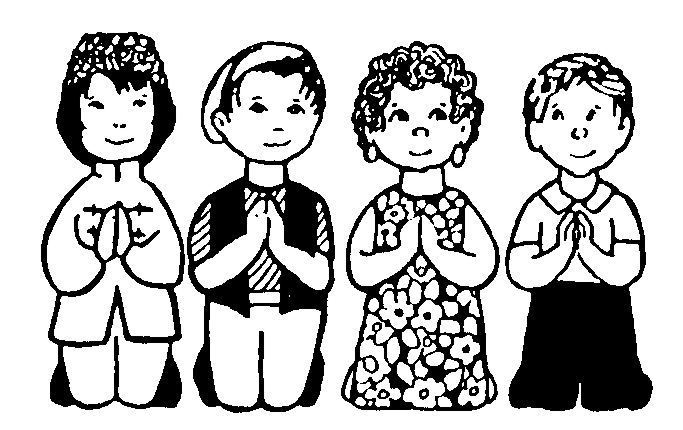 Mass times on Sunday to assist with Faith Formation- we are pleased to announce that we have three masses that will assist families before and after Sunday Program 9am at both Holy Family and St. Ann and 11:30am at Sacred Heart. Along with our 4pm Sacred Heart and 4:30pm St. Alphonsus on Saturday. Sacramental Preparation for First Penance and First EucharistChildren aged 7 and above who are enrolled in Catholic schools or Faith Formation programs are eligible to enter the sacramental prep programs. There is no cost to the program and session for First Penance will begin in January, First Eucharist in March with First Penance in April, 2024 and First Eucharist in May 2024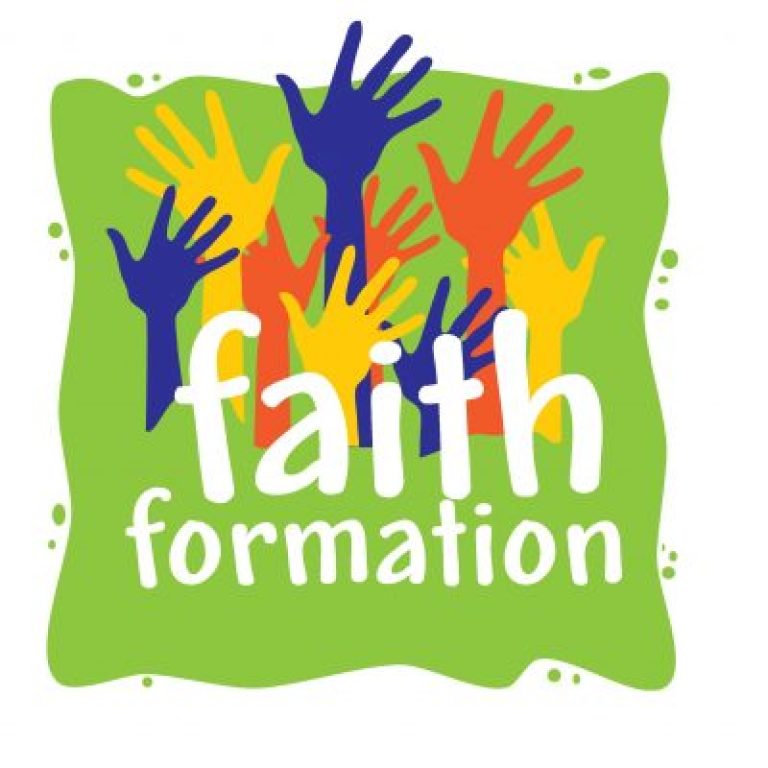 Catholic Community Sunday Program K-6 at Sacred Heart will be offered in two sessions 10:30am to 11:30am.  Session I will run from September 17- December 17, 2023 Session II from January 21 to May 5, 2024. (No class Easter Sunday). The program provides appropriate grade level instruction by certified Catechists.  The Program cost is $35 ($65 for two or more children) for materials and supplies.Youth Group Grades 7 and Up Youth group offers teens the instruction to focus on Catholic Social Justice projects and further promotes discipleship. The Program is offered once a month on Sunday nights from 5:30-7pm beginning October 8. Dates will be sent to enrolled families. The cost is $25 per participant. “Faith Formation seeks to help people: grow in their relationship with God for the whole of life.'” -Vibrant Faith